EVALUASI PEMBELAJARANKomponen penilaian :Kehadiran = 10 %Tugas = 20 %UTS = 30 %UAS = 40 %	Jakarta, 02 Oktober 2018Mengetahui, 										Kepala Program Studi			                     				Dosen Pengampu,Manajemen Informasi KesehatanDr. Hosizah, SKM., MKM								Noviandi, S.Kom, M.Kom				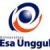 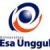 RENCANA PEMBELAJARAN SEMESTER GANJIL 2017 / 2018RENCANA PEMBELAJARAN SEMESTER GANJIL 2017 / 2018RENCANA PEMBELAJARAN SEMESTER GANJIL 2017 / 2018RENCANA PEMBELAJARAN SEMESTER GANJIL 2017 / 2018RENCANA PEMBELAJARAN SEMESTER GANJIL 2017 / 2018RENCANA PEMBELAJARAN SEMESTER GANJIL 2017 / 2018RENCANA PEMBELAJARAN SEMESTER GANJIL 2017 / 2018RENCANA PEMBELAJARAN SEMESTER GANJIL 2017 / 2018RENCANA PEMBELAJARAN SEMESTER GANJIL 2017 / 2018PROGRAM STUDI TEKNIK INFORMATIKA FAKULTAS ILMU KOMPUTER PROGRAM STUDI TEKNIK INFORMATIKA FAKULTAS ILMU KOMPUTER PROGRAM STUDI TEKNIK INFORMATIKA FAKULTAS ILMU KOMPUTER PROGRAM STUDI TEKNIK INFORMATIKA FAKULTAS ILMU KOMPUTER PROGRAM STUDI TEKNIK INFORMATIKA FAKULTAS ILMU KOMPUTER PROGRAM STUDI TEKNIK INFORMATIKA FAKULTAS ILMU KOMPUTER PROGRAM STUDI TEKNIK INFORMATIKA FAKULTAS ILMU KOMPUTER PROGRAM STUDI TEKNIK INFORMATIKA FAKULTAS ILMU KOMPUTER PROGRAM STUDI TEKNIK INFORMATIKA FAKULTAS ILMU KOMPUTER UNIVERSITAS ESA UNGGULUNIVERSITAS ESA UNGGULUNIVERSITAS ESA UNGGULUNIVERSITAS ESA UNGGULUNIVERSITAS ESA UNGGULUNIVERSITAS ESA UNGGULUNIVERSITAS ESA UNGGULUNIVERSITAS ESA UNGGULUNIVERSITAS ESA UNGGULMata KuliahMata KuliahMata Kuliah:Perancangan Sistem InformasiPerancangan Sistem InformasiPerancangan Sistem InformasiKode MKKode MK:MIK 551Mata Kuliah PrasyaratMata Kuliah PrasyaratMata Kuliah Prasyarat:---Bobot MKBobot MK:2 SKS (Teori) + 1 SKS (Praktikum)Dosen PengampuDosen PengampuDosen Pengampu:NOVIANDINOVIANDINOVIANDIKode DosenKode Dosen:7553Alokasi WaktuAlokasi WaktuAlokasi Waktu:14 Tatap Muka X 100 Menit, Tidak Ada Praktik14 Tatap Muka X 100 Menit, Tidak Ada Praktik14 Tatap Muka X 100 Menit, Tidak Ada Praktik14 Tatap Muka X 100 Menit, Tidak Ada Praktik14 Tatap Muka X 100 Menit, Tidak Ada Praktik14 Tatap Muka X 100 Menit, Tidak Ada Praktik14 Tatap Muka X 100 Menit, Tidak Ada PraktikCapaian PembelajaranCapaian PembelajaranCapaian Pembelajaran:Mahasiswa mampu merancang output, input, database dan memahami konsep interaksi komputer dengan manusia, serta mampu menerapkan konsep perancangan dalam bentuk aplikasi web design.Mahasiswa mampu merancang output, input, database dan memahami konsep interaksi komputer dengan manusia, serta mampu menerapkan konsep perancangan dalam bentuk aplikasi web design.Mahasiswa mampu merancang output, input, database dan memahami konsep interaksi komputer dengan manusia, serta mampu menerapkan konsep perancangan dalam bentuk aplikasi web design.Mahasiswa mampu merancang output, input, database dan memahami konsep interaksi komputer dengan manusia, serta mampu menerapkan konsep perancangan dalam bentuk aplikasi web design.Mahasiswa mampu merancang output, input, database dan memahami konsep interaksi komputer dengan manusia, serta mampu menerapkan konsep perancangan dalam bentuk aplikasi web design.Mahasiswa mampu merancang output, input, database dan memahami konsep interaksi komputer dengan manusia, serta mampu menerapkan konsep perancangan dalam bentuk aplikasi web design.Mahasiswa mampu merancang output, input, database dan memahami konsep interaksi komputer dengan manusia, serta mampu menerapkan konsep perancangan dalam bentuk aplikasi web design.Buku AcuanBuku AcuanBuku Acuan:Kendal KE, Kendal JE. 2010. System Analysis and Design, 8th ed. Prentice Hall. Rogers Y, Sharp H, Preece J. 2015. Interaction Design - Beyond Human Computer Interaction, 4th ed. Wiley & SonsKendal KE, Kendal JE. 2010. System Analysis and Design, 8th ed. Prentice Hall. Rogers Y, Sharp H, Preece J. 2015. Interaction Design - Beyond Human Computer Interaction, 4th ed. Wiley & SonsKendal KE, Kendal JE. 2010. System Analysis and Design, 8th ed. Prentice Hall. Rogers Y, Sharp H, Preece J. 2015. Interaction Design - Beyond Human Computer Interaction, 4th ed. Wiley & SonsKendal KE, Kendal JE. 2010. System Analysis and Design, 8th ed. Prentice Hall. Rogers Y, Sharp H, Preece J. 2015. Interaction Design - Beyond Human Computer Interaction, 4th ed. Wiley & SonsKendal KE, Kendal JE. 2010. System Analysis and Design, 8th ed. Prentice Hall. Rogers Y, Sharp H, Preece J. 2015. Interaction Design - Beyond Human Computer Interaction, 4th ed. Wiley & SonsKendal KE, Kendal JE. 2010. System Analysis and Design, 8th ed. Prentice Hall. Rogers Y, Sharp H, Preece J. 2015. Interaction Design - Beyond Human Computer Interaction, 4th ed. Wiley & SonsKendal KE, Kendal JE. 2010. System Analysis and Design, 8th ed. Prentice Hall. Rogers Y, Sharp H, Preece J. 2015. Interaction Design - Beyond Human Computer Interaction, 4th ed. Wiley & SonsSESIKEMAMPUANAKHIRKEMAMPUANAKHIRMATERIPEMBELAJARANMATERIPEMBELAJARANBENTUK PEMBELAJARANSUMBERPEMBELAJARANSUMBERPEMBELAJARANINDIKATORPENILAIANINDIKATORPENILAIANINDIKATORPENILAIAN1Mahasiswa mampu menjelaskan terminology analisa dan perancangan sistem Mahasiswa mampu menjelaskan terminology analisa dan perancangan sistem Pendahuluan:Kontrak pembelajaran, Terminologi Analisa dan Perancangan Sistem Pendahuluan:Kontrak pembelajaran, Terminologi Analisa dan Perancangan Sistem Metode ceramah dan diskusiMedia: kelas, komputer, LCD, Whiteboard, WebFatta HA. 2015Fatta HA. 2015Memahami apa itu analisa, sistem dan informasi Menjelaskan model umum sistemMenjelaskan karakteristik sistem, klasifikasi sistemMenjelaskan komponen sistem informasi Menjelaskan sistem analisisMemahami apa itu analisa, sistem dan informasi Menjelaskan model umum sistemMenjelaskan karakteristik sistem, klasifikasi sistemMenjelaskan komponen sistem informasi Menjelaskan sistem analisisMemahami apa itu analisa, sistem dan informasi Menjelaskan model umum sistemMenjelaskan karakteristik sistem, klasifikasi sistemMenjelaskan komponen sistem informasi Menjelaskan sistem analisis2Mahasiswa mampu menjelaskan pengertian analis dan perancangan sistem Mahasiswa mampu menjelaskan pengertian analis dan perancangan sistem Analisis dan perancangan sistemAnalisis dan perancangan sistemMetode ceramah dan diskusiMedia: kelas, komputer, LCD, Whiteboard, WebFatta HA. 2015Fatta HA. 2015Menjelaskan metodologi pengambangan sistem Menjelaskan  Kelemahan SDLC Tradisional Menggambarkan cara pengembangan sistem informasi dan pendekatan-pendekatan yang dilakukan dalam pengembangan sistem Menjelaskan metodologi yang digunakan dalam pengembangan sistem Menjelaskan metodologi pengambangan sistem Menjelaskan  Kelemahan SDLC Tradisional Menggambarkan cara pengembangan sistem informasi dan pendekatan-pendekatan yang dilakukan dalam pengembangan sistem Menjelaskan metodologi yang digunakan dalam pengembangan sistem Menjelaskan metodologi pengambangan sistem Menjelaskan  Kelemahan SDLC Tradisional Menggambarkan cara pengembangan sistem informasi dan pendekatan-pendekatan yang dilakukan dalam pengembangan sistem Menjelaskan metodologi yang digunakan dalam pengembangan sistem 3Mahasiswa mampu menjelaskan pemodelan proses (Process Modelling)Mahasiswa mampu menjelaskan pemodelan proses (Process Modelling)Process ModellingProcess ModellingMetode ceramah dan diskusiMedia: kelas, komputer, LCD, Whiteboard, WebFatta HA. 2015Fatta HA. 2015Menjelaskan proses model sistemMenjelaskan dan merancang sistem dengan menggunakan Data Flow DiagramMenjelaskan data modellingMenjelaskan Entity Relationship DiagramMenjelaskan proses model sistemMenjelaskan dan merancang sistem dengan menggunakan Data Flow DiagramMenjelaskan data modellingMenjelaskan Entity Relationship DiagramMenjelaskan proses model sistemMenjelaskan dan merancang sistem dengan menggunakan Data Flow DiagramMenjelaskan data modellingMenjelaskan Entity Relationship Diagram4Mahasiswa mampu menjelaskan konsep output efektifMahasiswa mampu menjelaskan konsep output efektifdesign effective outputdesign effective outputMetode ceramah dan diskusiMedia: kelas, komputer, LCD, Whiteboard, WebKendal KE, Kendal JE. 2010Kendal KE, Kendal JE. 2010Menjelaskan tujuan desain output yang efektif.Menjelaskan hubungan konten output dengan metode output di dalam dan di luar organisasi. Menjelaskan peran dan pengaruh output terhadap user.Menjelaskan bentuk desain output efektif.Menjelaskan tujuan desain output yang efektif.Menjelaskan hubungan konten output dengan metode output di dalam dan di luar organisasi. Menjelaskan peran dan pengaruh output terhadap user.Menjelaskan bentuk desain output efektif.Menjelaskan tujuan desain output yang efektif.Menjelaskan hubungan konten output dengan metode output di dalam dan di luar organisasi. Menjelaskan peran dan pengaruh output terhadap user.Menjelaskan bentuk desain output efektif.5Mahasiswa mampu menjelaskan konsep input efektif.Mahasiswa mampu menjelaskan konsep input efektif.Designing effective inputDesigning effective inputMetode ceramah dan diskusi Media: kelas, komputer, LCD, Whiteboard, WebKendal KE, Kendal JE. 2010Kendal KE, Kendal JE. 2010Menjelaskan desain formulir input fungsional untuk user sistem bisnis.Menjelaskan cara merancang tampilan input untuk pengguna sistem informasi Menjelaskan input yang bermanfaat untuk berinteraksi dengan WEB.Mampu merancang halaman input untuk pengguna internet dan intranet.Menjelaskan desain formulir input fungsional untuk user sistem bisnis.Menjelaskan cara merancang tampilan input untuk pengguna sistem informasi Menjelaskan input yang bermanfaat untuk berinteraksi dengan WEB.Mampu merancang halaman input untuk pengguna internet dan intranet.Menjelaskan desain formulir input fungsional untuk user sistem bisnis.Menjelaskan cara merancang tampilan input untuk pengguna sistem informasi Menjelaskan input yang bermanfaat untuk berinteraksi dengan WEB.Mampu merancang halaman input untuk pengguna internet dan intranet.6Mahasiswa mampu menjelaskan dan merancang database  Mahasiswa mampu menjelaskan dan merancang database  Desiging DatabaseDesiging DatabaseMetode ceramah dan diskusi Media: kelas, komputer, LCD, Whiteboard, WebKendal KE, Kendal JE. 2010Kendal KE, Kendal JE. 2010Menjelaskan konsep database. Menjelaskan teknik normalisasi dalam perancangan database Menjelaskan cara penyajian data dalam database Menjelaskan data warehouse dan Menjelaskan konsep database. Menjelaskan teknik normalisasi dalam perancangan database Menjelaskan cara penyajian data dalam database Menjelaskan data warehouse dan Menjelaskan konsep database. Menjelaskan teknik normalisasi dalam perancangan database Menjelaskan cara penyajian data dalam database Menjelaskan data warehouse dan 7Mahasiswa mampu menjelaskan Hierarchy Input Output ChartMahasiswa mampu menjelaskan Hierarchy Input Output ChartHierarchy Input Output ChartHierarchy Input Output ChartMetode ceramah dan diskusi Media: kelas, komputer, LCD, Whiteboard, WebFatta HA. 2015Fatta HA. 2015Menjelaskan Hierarchy Input Output Chart (HIPO)Menjelaskan jenis diagram HIPOMenjelaskan desain antar mukaMenjelaskan Hierarchy Input Output Chart (HIPO)Menjelaskan jenis diagram HIPOMenjelaskan desain antar mukaMenjelaskan Hierarchy Input Output Chart (HIPO)Menjelaskan jenis diagram HIPOMenjelaskan desain antar muka8Mahasiswa mampu menjelaskan perancangan dengan metodologi obyekMahasiswa mampu menjelaskan perancangan dengan metodologi obyekPerancangan dengan metodologi obyekPerancangan dengan metodologi obyekMetode ceramah dan diskusi Media: kelas, komputer, LCD, Whiteboard, WebFatta HA. 2015Fatta HA. 2015Menjelaskan pemodelan objek Menjelaskan perbedaan objek dan kelas Melakukan perancangan sistem berbasis objek Menjelaskan pemodelan objek Menjelaskan perbedaan objek dan kelas Melakukan perancangan sistem berbasis objek Menjelaskan pemodelan objek Menjelaskan perbedaan objek dan kelas Melakukan perancangan sistem berbasis objek 9Mahasiswa mampu melakukan pengujian, implementasi dan pemeliharaan sistem Mahasiswa mampu melakukan pengujian, implementasi dan pemeliharaan sistem Pengujian, implementasi dan pemeliharaan sistemPengujian, implementasi dan pemeliharaan sistemMetode ceramah dan diskusi Media: kelas, komputer, LCD, Whiteboard, WebFatta HA. 2015Fatta HA. 2015Menjelaskan filosofi pengujian sistem Menjelaskan cara implementasi sistem Menjelaskan cara penerapan dan pemeliharaan sistem Menjelaskan filosofi pengujian sistem Menjelaskan cara implementasi sistem Menjelaskan cara penerapan dan pemeliharaan sistem Menjelaskan filosofi pengujian sistem Menjelaskan cara implementasi sistem Menjelaskan cara penerapan dan pemeliharaan sistem 10Mahasiswa mampu menjelaskan interaksi desain sistem informasiMahasiswa mampu menjelaskan interaksi desain sistem informasiInteraction DesignInteraction DesignMetode ceramah dan diskusi Media: kelas, komputer, LCD, Whiteboard, WebRogers Y, Sharp H, Preece J. 2015Rogers Y, Sharp H, Preece J. 2015Menjelaskan perbedaan interaksi desain sistem informasi yang baik dan buruk. Menjelaskan kaitan interaksi manusia dan komputer dengan bidang lainnya. Menjelaskan user experience and usability concept.Membuat panduan interaksi desain sistem informasiMenjelaskan perbedaan interaksi desain sistem informasi yang baik dan buruk. Menjelaskan kaitan interaksi manusia dan komputer dengan bidang lainnya. Menjelaskan user experience and usability concept.Membuat panduan interaksi desain sistem informasiMenjelaskan perbedaan interaksi desain sistem informasi yang baik dan buruk. Menjelaskan kaitan interaksi manusia dan komputer dengan bidang lainnya. Menjelaskan user experience and usability concept.Membuat panduan interaksi desain sistem informasi11Mahasiswa mampu mendesign suatu interfacesMahasiswa mampu mendesign suatu interfacesInterfacesInterfacesMetode ceramah dan diskusi Media: kelas, komputer, LCD, Whiteboard, WebRogers Y, Sharp H, Preece J. 2015Rogers Y, Sharp H, Preece J. 2015Memberikan gambaran umum tentang berbagai jenis interfaceMenjelaskan Highlight desain utama dan masalah penelitian untuk masing-masing interfaceMenjelaskan perbedaan GUIs dan Natural User Interfaces (NUIs)Menjelaskan interface yang terbaik untuk aplikasi atau aktivitas tertentu. Memberikan gambaran umum tentang berbagai jenis interfaceMenjelaskan Highlight desain utama dan masalah penelitian untuk masing-masing interfaceMenjelaskan perbedaan GUIs dan Natural User Interfaces (NUIs)Menjelaskan interface yang terbaik untuk aplikasi atau aktivitas tertentu. Memberikan gambaran umum tentang berbagai jenis interfaceMenjelaskan Highlight desain utama dan masalah penelitian untuk masing-masing interfaceMenjelaskan perbedaan GUIs dan Natural User Interfaces (NUIs)Menjelaskan interface yang terbaik untuk aplikasi atau aktivitas tertentu. 12Mahasiswa mampu menjelaskan tahapan pengumpulan data Mahasiswa mampu menjelaskan tahapan pengumpulan data Pengumpulan DataPengumpulan DataMetode ceramah dan diskusi Media: kelas, komputer, LCD, Whiteboard, WebRogers Y, Sharp H, Preece J. 2015Rogers Y, Sharp H, Preece J. 2015Merencanakan dan menjalankan program pengumpulan dataMenjelaskan teknik wawancara Menjelaskan cara mendesain kuesioner sederhanaMerencanakan dan melakukan observasi Merencanakan dan menjalankan program pengumpulan dataMenjelaskan teknik wawancara Menjelaskan cara mendesain kuesioner sederhanaMerencanakan dan melakukan observasi Merencanakan dan menjalankan program pengumpulan dataMenjelaskan teknik wawancara Menjelaskan cara mendesain kuesioner sederhanaMerencanakan dan melakukan observasi 13Mahasiswa mampu menjelaskan cara analisis interpretasi dan cara mempresentasikan data Mahasiswa mampu menjelaskan cara analisis interpretasi dan cara mempresentasikan data Analisis, Interpretasi dan Presentasi dataAnalisis, Interpretasi dan Presentasi dataMetode ceramah dan diskusi Media: kelas, komputer, LCD, Whiteboard, WebRogers Y, Sharp H, Preece J. 2015Rogers Y, Sharp H, Preece J. 2015Menjelaskan perbedaan antara data, analisis kualitatif dan kuantitatif. Menganalisis data yang dikumpulkan dari kuesioner Menganalisis data yang dikumpulkan dari wawancaraMenganalisis data yang dikumpulkan dari studi observasi Mengidentifikasi beberapa peranti dalam menganalisis data, interpretasi data dan mempresentasikan dataMenjelaskan perbedaan antara data, analisis kualitatif dan kuantitatif. Menganalisis data yang dikumpulkan dari kuesioner Menganalisis data yang dikumpulkan dari wawancaraMenganalisis data yang dikumpulkan dari studi observasi Mengidentifikasi beberapa peranti dalam menganalisis data, interpretasi data dan mempresentasikan dataMenjelaskan perbedaan antara data, analisis kualitatif dan kuantitatif. Menganalisis data yang dikumpulkan dari kuesioner Menganalisis data yang dikumpulkan dari wawancaraMenganalisis data yang dikumpulkan dari studi observasi Mengidentifikasi beberapa peranti dalam menganalisis data, interpretasi data dan mempresentasikan data14Masiswa menjelaskan dan menghasilkan prototyping dan membuat model konseptual suatu produkMasiswa menjelaskan dan menghasilkan prototyping dan membuat model konseptual suatu produkDesign, Prototyping and ConstructionDesign, Prototyping and ConstructionMetode ceramah dan diskusi Media: kelas, komputer, LCD, Whiteboard, WebRogers Y, Sharp H, Preece J. 2015Rogers Y, Sharp H, Preece J. 2015Menjelaskan prototyping dan jenis kegiatan prototypingMenghasilkan prototype sederhana dari model yang dikembangkan Membuat model konseptual untuk suatu produkMenggunakan scenario dan prototype dalam desainMenjelaskan prototyping dan jenis kegiatan prototypingMenghasilkan prototype sederhana dari model yang dikembangkan Membuat model konseptual untuk suatu produkMenggunakan scenario dan prototype dalam desainMenjelaskan prototyping dan jenis kegiatan prototypingMenghasilkan prototype sederhana dari model yang dikembangkan Membuat model konseptual untuk suatu produkMenggunakan scenario dan prototype dalam desainSESIPROSE-DURBEN-TUKSEKOR > 77 ( A / A-)SEKOR  > 65(B- / B / B+ )SEKOR > 60(C / C+ )SEKOR > 45( D )SEKOR < 45( E )BOBOT1Post test Tes tulisanMahasiswa mampu;Memahami konsep analisa sistem dan informasi Menjelaskan model umum sistem Menjelaskan karakteristik sistem, klasifikasi sistem Menjelaskan komponen sistem informasi Menjelaskan sistem analisMahasiswa mampu;Memahami konsep analisa sistem dan informasi Menjelaskan model umum sistem Menjelaskan karakteristik sistem, klasifikasi sistem Menjelaskan komponen sistem informasi Mahasiswa mampu;Memahami konsep analisa sistem dan informasi Menjelaskan model umum sistem Menjelaskan karakteristik sistem, klasifikasi sistem Mahasiswa mampu:Memahami konsep analisa sistem dan informasi Menjelaskan model umum sistem Mahasiswa tidak mampu menjelaskan terminology analisa dan perancangan sistem  5%2Post test Tes tulisanMahasiswa mampu:Menjelaskan metodologi pengembangan sistem.Menjelaskan kelemahan SDLC tradisional Menggambarkan cara pengembangan sistem informasi dan pendekatan-pendekatan yang dilakukan dalam pengembangan sistem Menjelaskan metodologi yang digunakan dalam pengembangan sistem Mahasiswa mampu:Menjelaskan metodologi pengembangan sistem.Menjelaskan kelemahan SDLC tradisional Menggambarkan cara pengembangan sistem informasi dan pendekatan-pendekatan yang dilakukan dalam pengembangan sistem Mahasiswa mampu:Menjelaskan metodologi pengembangan sistem.Menjelaskan kelemahan SDLC tradisional Mahasiswa mampu menjelaskan metodologi pengembangan sistem.Mahasiswa tidak mampu menjelaskan pengertian analisis dan perancangan sistem5%3Post testTes tulisanMahasiswa mampu:Menjelaskan proses model sistem Menjelaskan dan merancang sistem dengan menggunakan DFDMenjelaskan data modelling Menjelaskan entity relationship diagram Mahasiswa mampu:Menjelaskan proses model sistem Menjelaskan dan merancang sistem dengan menggunakan DFDMenjelaskan data modelling Mahasiswa mampu:Menjelaskan proses model sistemMenjelaskan dan merancang sistem dengan menggunakan DFD Mahasiswa mampu menjelaskan proses model sistem Mahasiswa tidak mampu:Menjelaskan proses model sistem Menjelaskan dan merancang sistem dengan menggunakan DFDMenjelaskan data modelling Menjelaskan entity relationship diagram5%4Post testTes tulisanMahasiswa mampu;Menjelaskan tujuan desain output yang efektif.Menjelaskan hubungan konten output dengan metode output di dalam dan di luar organisasi. Menjelaskan peran dan pengaruh output terhadap user.Menjelaskan bentuk desain output efektif.Mahasiswa mampu;Menjelaskan tujuan desain output yang efektif.Menjelaskan hubungan konten output dengan metode output di dalam dan di luar organisasi.Menjelaskan peran dan pengaruh output terhadap userMahasiswa mampu;Menjelaskan tujuan desain output yang efektif.Menjelaskan hubungan konten output dengan metode output di dalam dan di luar organisasi. Mahasiswa mampu menjelaskan tujuan desain output yang efektif.Mahasiswa tidak mampu:Menjelaskan tujuan desain output yang efektif.Menjelaskan hubungan konten output dengan metode output di dalam dan di luar organisasi. Menjelaskan peran dan pengaruh output terhadap user.Menjelaskan bentuk desain output efektif.5%5Post testTes tulisan(UTS)Mahasiswa mampu:Menjelaskan desain formulir input fungsional untuk user sistem bisnis.Menjelaskan cara merancang tampilan input untuk pengguna sistem informasi Menjelaskan input yang bermanfaat untuk berinteraksi dengan WEB.Mampu merancang halaman input untuk pengguna internet dan intranet.Mahasiswa mampu:Menjelaskan desain formulir input fungsional untuk user sistem bisnis.Menjelaskan cara merancang tampilan input untuk pengguna sistem informasi Menjelaskan input yang bermanfaat untuk berinteraksi dengan WEB.Mahasiswa mampu:Menjelaskan desain formulir input fungsional untuk user sistem bisnis.Menjelaskan cara merancang tampilan input untuk pengguna sistem informasi Mahasiswa mampu menjelaskan desain formulir input fungsional untuk user sistem bisnis.Mahasiswa tidak mampu menjelaskan desain formulir input, cara merancang tampilan input10%6Post testTes tulisanMahasiswa mampu:Menjelaskan konsep database. Menjelaskan teknik normalisasi dalam perancangan database Menjelaskan cara penyajian data dalam databaseMenjelaskan data warehouseMahasiswa mampu:Menjelaskan konsep database. Menjelaskan teknik normalisasi dalam perancangan database Menjelaskan cara penyajian data dalam databaseMahasiswa mampu:Menjelaskan konsep database. Menjelaskan teknik normalisasi dalam perancangan database Mahasiswa mampu menjelaskan konsep databaseMahasiswa tidak mampu:Menjelaskan konsep database. Menjelaskan teknik normalisasi dalam perancangan database Menjelaskan cara penyajian data dalam databaseMenjelaskan data warehouse5%7Post testTugas Kelompok(UTS)Mahasiswa mampu:Menjelaskan Hierarchy Input Output Chart (HIPO)Menjelaskan jenis diagram HIPOMenjelaskan desain antar mukaMemberikan contoh penggunaan diagram HIPO dalam beberapa kasusMahasiswa mampu:Menjelaskan Hierarchy Input Output Chart (HIPO)Menjelaskan jenis diagram HIPOMenjelaskan desain antar mukaMahasiswa mampu:Menjelaskan Hierarchy Input Output Chart (HIPO)Menjelaskan jenis diagram HIPO. Mahasiswa mampu menjelaskan Hierarchy Input Output Chart (HIPO)Mahasiswa tidak mampu:Menjelaskan Hierarchy Input Output Chart (HIPO)Menjelaskan jenis diagram HIPOMenjelaskan desain antar muka10%8Post testTes tulisanMahasiswa mampu:Menjelaskan pemodelan objek Menjelaskan perbedaan objek dan kelasMelakukan perancangan sistem berbasis objek Memberikan contoh diagram yang digunakan dalam pemodelan berbasis objek Mahasiswa mampu:Menjelaskan pemodelan objek Menjelaskan perbedaan objek dan kelasMelakukan perancangan sistem berbasis objek Mahasiswa mampu:Menjelaskan pemodelan objek Menjelaskan perbedaan objek dan kelasMahasiswa mampu menjelaskan pemodelan objek Mahasiswa tidak mampu:Menjelaskan pemodelan objek Menjelaskan perbedaan objek dan kelasMelakukan perancangan sistem berbasis objek 5%9Post testTes tulisan (UAS)Mahasiswa mampu:Menjelaskan filosofi pengujian sistem Menjelaskan cara implementasi sistem Menjelaskan cara penerapan dan pemeliharaan sistem Dapat menerapkan metode pengujian sistem dan implementasis sistem Mahasiswa mampu:Menjelaskan filosofi pengujian sistem Menjelaskan cara implementasi sistem Menjelaskan cara penerapan dan pemeliharaan sistem Mahasiswa mampu:Menjelaskan filosofi pengujian sistem Menjelaskan cara implementasi sistem Mahasiswa mampu menjelaskan filosofi pengujian sistem Mahasiswa tidak mampu:Menjelaskan filosofi pengujian sistem Menjelaskan cara implementasi sistem Menjelaskan cara penerapan dan pemeliharaan sistem Menerapkan metode pengujian sistem dan implementasis sistem10%10Post testTes tulisanMahasiswa mampu:Menjelaskan perbedaan interaksi desain sistem informasi yang baik dan buruk. Menjelaskan kaitan interaksi manusia dan komputer dengan bidang lainnya. Menjelaskan user experience and usability concept.Membuat panduan interaksi desain sistem informasiMahasiswa mampu:Menjelaskan perbedaan interaksi desain sistem informasi yang baik dan buruk. Menjelaskan kaitan interaksi manusia dan komputer dengan bidang lainnya. Menjelaskan user experience and usability concept.Mahasiswa mampu:Menjelaskan perbedaan interaksi desain sistem informasi yang baik dan buruk. Menjelaskan kaitan interaksi manusia dan komputer dengan bidang lainnya. Mahasiswa mampu:Menjelaskan perbedaan interaksi desain sistem informasi yang baik dan buruk.Mahasiswa tidak mampu:Menjelaskan perbedaan interaksi desain sistem informasi yang baik dan buruk. Menjelaskan kaitan interaksi manusia dan komputer dengan bidang lainnya. Menjelaskan user experience and usability concept.Membuat panduan interaksi desain sistem informasi5%11Post testTes tulisan dan tugas kelompok(UAS)Mahasiswa mampu:Memberikan gambaran umum tentang berbagai jenis interfaceMenjelaskan Highlight desain utama dan masalah penelitian untuk masing-masing interfaceMenjelaskan perbedaan GUIs dan Natural User Interfaces (NUIs)Menjelaskan interface yang terbaik untuk aplikasi atau aktivitas tertentu.Mahasiswa mampu:Memberikan gambaran umum tentang berbagai jenis interfaceMenjelaskan Highlight desain utama dan masalah penelitian untuk masing-masing interfaceMenjelaskan perbedaan GUIs dan Natural User Interfaces (NUIs)Mahasiswa mampu:Memberikan gambaran umum tentang berbagai jenis interfaceMenjelaskan Highlight desain utama dan masalah penelitian untuk masing-masing interfaceMahasiswa mampu memberikan gambaran umum tentang berbagai jenis interfaceMahasiswa tidak mampu:Memberikan gambaran umum tentang berbagai jenis interfaceMenjelaskan Highlight desain utama dan masalah penelitian untuk masing-masing interfaceMenjelaskan perbedaan GUIs dan Natural User Interfaces (NUIs)Menjelaskan interface yang terbaik untuk aplikasi atau aktivitas tertentu.10%12Post testTes tulisan (UAS)Mahasiswa mampu:Merencanakan dan menjalankan program pengumpulan dataMenjelaskan teknik wawancara Menjelaskan cara mendesain kuesioner sederhanaMerencanakan dan melakukan observasiMahasiswa mampu:Merencanakan dan menjalankan program pengumpulan dataMenjelaskan teknik wawancara Menjelaskan cara mendesain kuesioner sederhanaMahasiswa mampu:Merencanakan dan menjalankan program pengumpulan dataMenjelaskan teknik wawancara Mahasiswa mampu merencanakan dan menjalankan program pengumpulan dataMahasiswa tidak mampu:Merencanakan dan menjalankan program pengumpulan dataMenjelaskan teknik wawancara Menjelaskan cara mendesain kuesioner sederhanaMerencanakan dan melakukan observasi10%13-14Post testTes tulisan (UAS)Mahasiswa mampu menjelaskan:Menjelaskan perbedaan antara data, analisis kualitatif dan kuantitatif. Menganalisis data yang dikumpulkan dari kuesioner Menganalisis data yang dikumpulkan dari wawancaraMenganalisis data yang dikumpulkan dari studi observasiMengidentifikasi beberapa peranti dalam menganalisis data, interpretasi data dan mempresentasikan dataMahasiswa mampu menjelaskan:Menjelaskan perbedaan antara data, analisis kualitatif dan kuantitatif. Menganalisis data yang dikumpulkan dari kuesioner Menganalisis data yang dikumpulkan dari wawancaraMenganalisis data yang dikumpulkan dari studi observasiMahasiswa mampu menjelaskan:Menjelaskan perbedaan antara data, analisis kualitatif dan kuantitatif. Menganalisis data yang dikumpulkan dari kuesioner Menganalisis data yang dikumpulkan dari wawancaraMahasiswa mampu menjelaskan:Menjelaskan perbedaan antara data, analisis kualitatif dan kuantitatif. Menganalisis data yang dikumpulkan dari kuesioner Mahasiswa tidak mampu:Menjelaskan perbedaan antara data, analisis kualitatif dan kuantitatif. Menganalisis data yang dikumpulkan dari kuesioner Menganalisis data yang dikumpulkan dari wawancaraMenganalisis data yang dikumpulkan dari studi observasiMengidentifikasi beberapa peranti dalam menganalisis data, interpretasi data dan mempresentasikan data10%